Specjalność: higiena stomatologiczna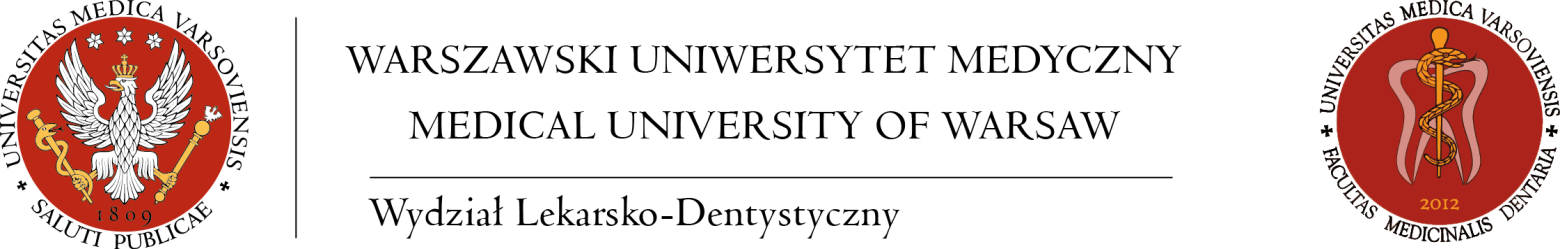 KARTA PRAKTYK STUDENCKICHw zakresie asysty dentystycznej – I rokRok akademicki 2016/ 17Imię i nazwisko studenta ............................................................................................................................Rok studiów …………….        Nr albumu ………………Adres stałego zamieszkania: Miejscowość............................................................................................kod pocztowy  … … - … … …ulica …………………………………………………... nr domu ……………nr mieszkania …………..1/ Termin praktyki: od….............................  do  ...............................  Liczba dni roboczych:  ………… 2/ Miejsce praktyki:Nazwa: ……………………………………….…………………………………………………………Adres:  Miejscowość......................................................................................      kod pocztowy  … … - … … …ulica ………………………………………………         nr ……….   telefon  ………………………....3/ Imię i nazwisko kierownika i opiekuna: .........................................................................................................................................................................................................................................4/ Realizacja efektów kształcenia                                                                                                                                    ............................                                                                                                                          (podpis studenta)5/ Potwierdzenie odbycia liczby godzin praktyk i wykonanych  czynności oraz opinia o pracy studenta  i przebiegu praktyki: ................................................................................................................................................................................................................................................................................................................................................................................................................................................................................................................................................................                       ..........................................................(pieczątka jednostki organizującej praktykę)                                             (podpis i pieczęć zaliczającego)Uwagi: ....................................................................................................................................... ....................................................................................................................................................Obowiązującą praktykę po roku  I  w roku akademickim 2016/17 zaliczam.                                                                                                                     DZIEKANZakres czynności                        Efekt kształcenia(Kod składnika opisu dla poziomu 6) Daty wykonaniaPotwierdzenie wykonania przez opiekuna praktyki             (podpis i pieczątka)Zakres czynności                        Potwierdzenie wykonania przez opiekuna praktyki             (podpis i pieczątka)zaznajomienie studenta z pełnym zakresem czynności związanych z asystą dentystyczną, związanych z obsługą chorych, leczonych w gabinetach (przychodniach) stomatologicznych;HS_W19HS_W26(P6S_WK)Umiejętności :czynne asystowanie przy zabiegach leczniczychHS_U02HS_U03HS_U40HS_U41(P6S_UW)zapoznanie się ze sterylizacją oraz konserwacją narzędzi stomatologicznychHS_U02HS_U03HS_U40HS_U41(P6S_UW)przygotowywanie stanowiska pracy dla lekarza dentysty, zestawu leków           i instrumentówHS_U48HS_U49(P6S_UO)prowadzenie rejestracji i dokumentacji chorychzapoznanie się   z pracami administracyjnymi poradni